Peace, Love & Planet and our partners are proud to offer $50-400 Mini Grants to student lead, environmental initiatives!  Education and awareness campaigns are essential to preserving nature and conserving resources.  Student efforts make a BIG IMPACT!We are happy to support meaningful projects that encompass the core values of “reduce, reuse, and recycle”. See page 3 for criteria. Thank you for your dedication to promoting environmental awareness!Deadline to apply: Nov. 21st, 2016 Questions? Feel free to contact Gina Adams-Levy, Peace, Love & Planet at 248-840-0248 or via email PLP_Gina@me.comDetails: Please complete application in Word.doc and submit via email to PLP_Gina@me.com by Nov. 21st, 2016.Tip: We recommend scheduling an appointment with your principal ASAP to secure “buy-in”. This allows time for revisions. **Special thanks to our PLP donors and board members for supporting our nonprofit and making this possible. APPLICANT INFORMATIONFirst / Last Name:Age (This application must be filled out by a young person, ages 12-20.  An adult may assist. )Contact email:Contact Phone:School / Address:Adult Sponsor:Please list the adult contact(s) at your school and/or team leader who will mentor you in your grant project. GRANT APPLICATIONOrganization Name:What is the name of the student group or school you are applying on behalf?What is the environmental problem you are trying to solve?  How have you worked with this issue in the past?Why are you passionate about this particular issue? Why is it a problem?What actions will you take to solve problem?Who are your partners? (Other student groups, politicians, community organizations, etc)Where will the actions be taken? What date and time? When will you start project?Who do you need to communicate to (target audience)? How will you communicate? How often?What impact do you hope to create? Can this be replicated by other student groups? How will you measure success? How will you report results? When will project be completed? How will you celebrate? Please list all expenses ($): Are any other organizations supporting your project?	Thank you for taking the time and energy to be part of the solution!  Your eco-friendly choices make a difference.  This project will inspire friends and families to protect nature, promote fresh air, and clean water to lead healthy lives.  Thank you!Peace, Love & Planet’s Mission:       To nurture appreciation for our natural environment and its precious resources, resulting in meaningful behavior changes to achieve a healthy, sustainable planet for future generations.  In other words, your environmentally responsible choices make a difference. TERMS AND CONDITIONS OF GRANT ♻The grant must be completed by young people, ages 12-20.  This provides a valuable life experience for the students applying.  If the applicant is under the age of 12, an adult must submit application on behalf of student.♻This award may not be used for parties, dinners, awards and recognition (i.e. t-shirts, medals). Never should this grant be used for professional services (i.e. lawyers, salaries) Special exceptions should be requested in application with rational reasoning. ♻ Use Peace, Love & Planet resources such as “Be the Solution” to celebrate holidays such as America Recycles Day(November 15), Earth Hour (March 25th 2017, 8:30 PM – 9:30PM) and Earth Day (April 22nd) at the discretion of school principal.  Multiple reminders throughout the year help nurture eco-friendly cultures.♻ Nominate at least one student representative to sit on the Peace, Love & Planet Board. ♻ Peace, Love & Planet will offer between $50-400 Seed Grants for projects approved by school principal and that demonstrate measurable outcomes. *We will award up to $2,000 in grants based on qualifying proposals.Student Project Leader:__________________________Date:_______Principal Approval:______________________________Date:_______***Please print and sign for your principal to have a copy on file. ****Type in names and submit grant by email to PLP_Gina@me.com. 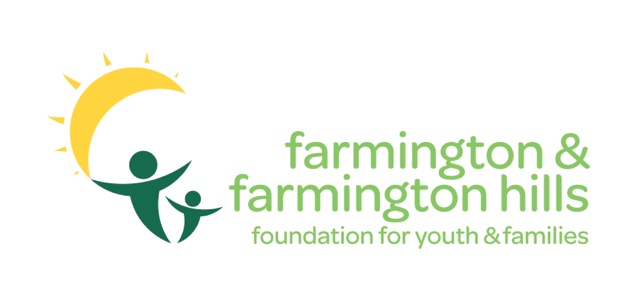 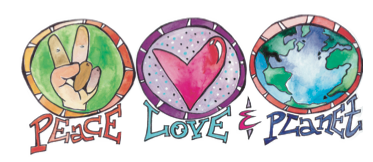 